JEDILNIK	od 05. 12. do 09. 12. 2022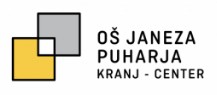 Organizatorka šolske prehrane: Maša MijićVodja kuhinje: Alma LangusLEGENDA ALERGENOV: ŽITA - GLUTEN (1), RAKI (2), JAJCA (3), RIBE (4), ARAŠIDI (5), SOJA (6), MLEKO - LAKTOZA (7), OREŠČKI (8), LISTNA ZELENA (9), GORČIČNO SEME (10), SEZAMOVO SEME (11), ŽVEPLOV DIOKSID IN SULFITI (12), VOLČJI BOB (13), MEHKUŽCI (14); V primeru manjšega števila osebja v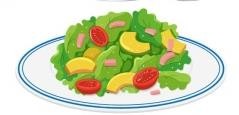 kuhinji in težav pri dobavi živil, si pridržujemo pravico do spremembe jedilnika. Živila obarvana z zeleno so domača/lokalna živila.ZAJTRK1 – 3 ZAJTRK4 – 6 KOSILOPOPOLDANSKA MALICAPonedeljek, 05. 12. 2022domač črni kruh - 1, maslo - 7, med, zeliščni čajtelečja hrenovka v polbeli štručki - 1, ajvar, otroški čajkorenčkova juha – 1, mesni polpet – 1, 3, riž, džuveč omaka, zeljnata solata,mandarina, vodaTemen kruh- 1, sadjeTorek, 06. 12. 2022mlečni gres s posipom – 1, 7, 8, bananaparkelj - 1,3,7, bela kava-7, jabolkobučna juha - 7, dunajski zrezek - 1, 3, zelje v solati s krompirjem, vodaPomarančaSreda, 07. 12. 2022domači jogurt - 7, mini pirina bombetka - 1, hruškadomači jogurt - 7, mini pirina bombetka - 1, hruškasegedin z malo mesa – 1,  kruh - 1, jabolčna pita – 1, 3, 7, vodaStoletni kruh,namaz – 1Četrtek, 08. 12. 2022umešana jajčka - 3, polbel kruh – 1, zeliščni čajpolčrni kruh – 1, suha salama, ananas, zeliščni čajdušena govedina v naravni omaki - 1, gluhi štruklji – 1, 3, domača mešana solata, vodaRiževi vafljiPetek, 09. 12. 2022sadni kefir - 7, makova štručka – 1, 3, 7, melonasadni kefir - 7,makova štručka – 1, 3, 7,melonafižolova juha - 7, pisani svedri s tunino omako – 1, 3, 7, zelena solata, nashi, vodapuding - 1